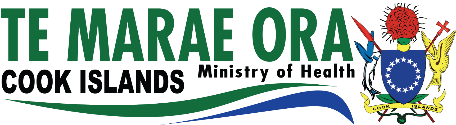 Te Marae Ora Cook Islands Ministry of HealthCOVID-19 Vaccine Temporary Medical Exemption Application FormPlease send the completed application to covidvacmedexemption@cookislands.gov.ckCompleted applications will be processed within 10 working days.Consumer DetailsConsumer DetailsConsumer DetailsConsumer DetailsConsumer DetailsConsumer DetailsConsumer DetailsConsumer DetailsFull NameFull NameContact Phone numberContact Phone numberContact AddressContact AddressContact EmailContact EmailAddress Address Vaccine Order Status  Vaccine Order Status  Yes        or         No Yes        or         No Date of BirthDate of BirthNHINHI I [                                                                         ], consumer, certify that the information I have provided to the practitioner for the purposes of making this application is true. I [                                                                         ], consumer, certify that the information I have provided to the practitioner for the purposes of making this application is true. I [                                                                         ], consumer, certify that the information I have provided to the practitioner for the purposes of making this application is true. I [                                                                         ], consumer, certify that the information I have provided to the practitioner for the purposes of making this application is true. I [                                                                         ], consumer, certify that the information I have provided to the practitioner for the purposes of making this application is true. I [                                                                         ], consumer, certify that the information I have provided to the practitioner for the purposes of making this application is true. I [                                                                         ], consumer, certify that the information I have provided to the practitioner for the purposes of making this application is true. I [                                                                         ], consumer, certify that the information I have provided to the practitioner for the purposes of making this application is true.Consumer SignatureConsumer SignatureDate SignedApplicant DetailsApplicant DetailsApplicant DetailsApplicant DetailsApplicant DetailsApplicant DetailsApplicant DetailsApplicant DetailsFull NameFull NameContact Phone numberContact Phone numberContact EmailContact EmailClinic AddressClinic AddressRegistration numberRegistration numberCategory exemption criteria(please tick those that apply)Category exemption criteria(please tick those that apply) 1A 1B (4 of 4 criteria required) 1C 2A   2B   2A   2B   2C   2D   2C   2D   3A  The duration of the clinical relationship with the consumer is ________ years ______ months	1The duration of the clinical relationship with the consumer is ________ years ______ months	1The duration of the clinical relationship with the consumer is ________ years ______ months	1The duration of the clinical relationship with the consumer is ________ years ______ months	1The duration of the clinical relationship with the consumer is ________ years ______ months	1The duration of the clinical relationship with the consumer is ________ years ______ months	1The duration of the clinical relationship with the consumer is ________ years ______ months	1The duration of the clinical relationship with the consumer is ________ years ______ months	1I [                                             ] medical practitioner certify that I:Have reviewed the consumer’s medical history and assessed the person’s state of health.                                                                                                                                        Yes / No                                                      Have clinical evidence supporting the person meets the specified COVID-19 vaccination exemption criteria.                                                                                                        Yes / NoI [                                             ] medical practitioner certify that I:Have reviewed the consumer’s medical history and assessed the person’s state of health.                                                                                                                                        Yes / No                                                      Have clinical evidence supporting the person meets the specified COVID-19 vaccination exemption criteria.                                                                                                        Yes / NoI [                                             ] medical practitioner certify that I:Have reviewed the consumer’s medical history and assessed the person’s state of health.                                                                                                                                        Yes / No                                                      Have clinical evidence supporting the person meets the specified COVID-19 vaccination exemption criteria.                                                                                                        Yes / NoI [                                             ] medical practitioner certify that I:Have reviewed the consumer’s medical history and assessed the person’s state of health.                                                                                                                                        Yes / No                                                      Have clinical evidence supporting the person meets the specified COVID-19 vaccination exemption criteria.                                                                                                        Yes / NoI [                                             ] medical practitioner certify that I:Have reviewed the consumer’s medical history and assessed the person’s state of health.                                                                                                                                        Yes / No                                                      Have clinical evidence supporting the person meets the specified COVID-19 vaccination exemption criteria.                                                                                                        Yes / NoI [                                             ] medical practitioner certify that I:Have reviewed the consumer’s medical history and assessed the person’s state of health.                                                                                                                                        Yes / No                                                      Have clinical evidence supporting the person meets the specified COVID-19 vaccination exemption criteria.                                                                                                        Yes / NoI [                                             ] medical practitioner certify that I:Have reviewed the consumer’s medical history and assessed the person’s state of health.                                                                                                                                        Yes / No                                                      Have clinical evidence supporting the person meets the specified COVID-19 vaccination exemption criteria.                                                                                                        Yes / NoI [                                             ] medical practitioner certify that I:Have reviewed the consumer’s medical history and assessed the person’s state of health.                                                                                                                                        Yes / No                                                      Have clinical evidence supporting the person meets the specified COVID-19 vaccination exemption criteria.                                                                                                        Yes / NoThe attached supporting clinical evidence is:The attached supporting clinical evidence is:The attached supporting clinical evidence is:The attached supporting clinical evidence is:The attached supporting clinical evidence is:The attached supporting clinical evidence is:The attached supporting clinical evidence is:The attached supporting clinical evidence is:I certify that I provide this information believing it to be true.I certify that I provide this information believing it to be true.I certify that I provide this information believing it to be true.I certify that I provide this information believing it to be true.I certify that I provide this information believing it to be true.I certify that I provide this information believing it to be true.I certify that I provide this information believing it to be true.I certify that I provide this information believing it to be true.Applicant SignatureDateSignedDateSigned